Участия в научни проектиКонсултантска дейностПроекти за Община Харманли, финансирани от ЕС в периода 2005-2014 г.Консултации и лектор за представители на организация „Старинен Пловдив“, музеи и галерии в Пловдив – „Маркетинг на културно наследство и културни стойности“, ноември 2016 г Проект „МЕНТОР“, финансиран от ЕС, изпълняван от Морски клъстер БългарияПроект BLUES, финансиран от ЕС, изпълняван от Морски клъстер България АВТОБИОГРАФИЯ Доц.д-р Генка Рафаилова 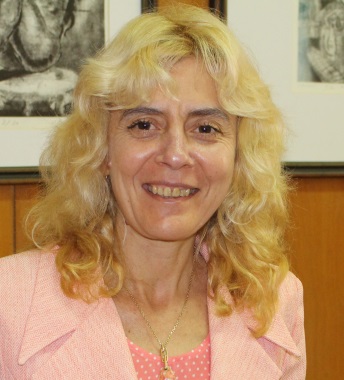 Колеж по туризъм – Варна, катедра „Туризъм“, ИУ - Варна www.rafailova.orge-mail: genka.rafailova@ue-varna.bgтел.: 0879335580Завършено образование Доктор „Икономика и управление“ /Управление на устойчивото развитие на туризма и земеделието/ , БАН, Институт по икономика – 2008 г. Магистър Икономика на търговията – маркетинг, Икономически университет – Варна – 1994 г. Научни интереси Устойчиво развитие на туристическа дестинация Креативен туризъм и креативен бизнесПреподавани дисциплини Лекционни курсове и семинарни упражнения:ОКС „професионален бакалавър“, специалности „Мениджмънт на туризма и свободното време“ и „Мениджмънт на хотели и ресторанти“„Маркетинг в туризма“„Мениджмънт в туризма“„Специализирани видове туризъм“„Маркетингови комуникации“„Грижа за клиента“Специалност „Мениджмънт на туризма и свободното време“„Мениджмънт и маркетинг на събитията“По-важни публикацииРафаилова, Г. (2005), Концепция за устойчиво развитие на туристическа дестинация // Списание “Икономически известия”, бр.2 – издателство ИИ-БАН, ИУ-Варна, СА-СвищовРафаилова, Г. (2003) Ролята на природните паркове за устойчивото развитие на туристическата дестинация // Сборник Научно-практическа конференция „60 години природен парк Златни пясъци“, 30-31 октомври 2003 г., стр.62 - 80Рафаилова, Г. (2004) Устойчивото развитие на туризма в България през призмата на бъдещото членство в ЕС // Списание „Управление и устойчиво развитие”, 1-2/2004, Факултет „Стопанско управление”, Лесотехнически университет,Рафаилова, Г. (2009) Имиджът на дестинацията – съвременни аспекти на неговото управление // Туризмът и устойчивото развитие на обществото – Сборник доклади от международна научнопрактическа конференция посветена на 45 години от създаването на Колеж по туризъм – Варна,  Университетско издателство „Наука и икономика“ Икономически университет – Варна, с.261-2714. Rafailova, G. (2009) Tourist Destination Marketing in Context of Sustainable Development of Tourism – Case Studies of (new) Tourist Destinations in Bulgaria // Creativity and Innovations, International Week of Coimbra, Polytechnic Institute Coimbra5. Рафаилова, Г., Ат.Кръстева (2009) Винен туризъм в България – настояще и бъдеще // Винен туризъм – сборник от Черноморски туристически форум Варна, стр.72 - 86Рафаилова, Г. (2011) Управление на туристическата дестинация – съвременни аспекти и насоки в глобалната, динамична и проблематична социално-икономическа и политическа среда на ХХI век, //Сборник статии Туризмът на ХХI-ви век - предизвикателства или шансове пред световната криза, НБУРафаилова, Г. (2011) ”Междусекторен клъстер – подход за устойчиво развитие на малки и нови туристически дестинации” // ВЪЗМОЖНОСТИ и проблеми за развитието на алтернативните форми на туризъм в малките селища – сборник доклади от научно-приложна конференция с международно участие, Рафаилова, Г. (2011) «Развитието на туризма чрез приложение на клъстерния подход и участието в тематични коридори»”//  Юбилейна научно-практическа конференция „Съвременни измерения на търговския бизнес – комуникация между наука и практика” посветена на 20-та годишнина от създаването на катедра „Търговски бизнес” към С.А.”Д.А.Ценов” СвищовКадиева, С., Г. Рафаилова(2011), Прилагани системи за сертифициране и присъждане на знаци за качеството в хотелиерството в ЕС и България.» София // Сборник доклади „Предизвикателствата пред туризма през XXI век” от Юбилейна научна конференция на УНСС катедра „Икономика на туризма”, с.165-177Рафаилова, Г., Ст.Пляков (2011) Спортният туризъм като социално отговорен, специализиран вид туризъм – форми и възможности //СПОРТНИЯТ туризъм: възможност за удължаване на туристическия сезон: Черноморски туристически форум, Варна, 29 септ. - 01 окт. 2011. – Варна: Славена, стр.226-232Рафаилова, Г., (2012) Арт-терапията и нейното приложение в туризма //ЗДРАВНИЯТ туризъм: Стратегически потенциал за България: Черноморски туристически форум, Варна, Варна: Славена, стр.236-241 Рафаилова, Г. (2013) Отговорен туризъм 2020 // ОТГОВОРЕН ТУРИЗЪМ 2020: Сборник с доклади от международна научна конференция, 4-5 окт. 2013 г., Варна. Т. 1. - Варна: Университетско издателство „Наука и икономика“ Икономически университет - Варна, с.15-20Rafailova, G, J. Dzhabarova. (2014) Promoting the culinary tourism through a local brand identity // Book of International Science Conference “Wine and Spa”, Corfu, Greece, SWU Neofit Rilski Publishing House, pp.Rafailova, G, J. Dzhabarova. (2014) Marketing approach for development of cross-border routes for wine and cultural tourism in south Bulgaria and North Greece // Book of International Science Conference “Wine and Spa”, Corfu, Greece SWU Neofit Rilski Publishing House, pp.Rafailova, G., J.Dzhabarova. (2015), Branding of cultural and creative tourist destination // Book of International Science Conference Cultural Corridor Via Adriatica Cultural Tourism Without Boundaries, Trogir, Croatia SWU Neofit Rilski Publishing House, pp.104-112Rafailova, G., J. Dzhabarova. (2015) Consumer behavioral considerations and the green restaurants // Book of International Science Conference Cultural Corridor Via Adriatica Cultural Tourism Without Boundaries, Trogir, Croatia, SWU Neofit Rilski Publishing House, pp.217-223 Рафаилова, Г., Д.Димитров. (2015) Развитие на специализирани видове туризъм чрез спортни прояви за младежи  // Сборник статии „Тенденции и предизвикателства пред глобалния туризъм“, София:  „Инфраструктура и комуникации., УНСС Рафаилова, Г., К.Иванова. (2015) Диверсифициране на туристическия продукт на винен туризъм// „Туризмът в епохата на трансформация” – Сборник с доклади от юбилейна международна конференция, посветена на 50-годишнината от създаването на специалност „Туризъм” в Икономически университет – Варна, Университетско изадателство „Наука и икономика”, Икономически университет – Варна с.437-443Рафаилова, Г. (2016) Био-веган ресторанти //ЕКОЛОГИЧЕН и селски туризъм - предизвикателства и перспективи: сборник с доклади от международна научна конференция, организирана по случай 20-та годишнина от учредяването на Бургаска асоциация за екологичен и селски туризъм (БАЕСТ), 18-19 юни 2015 г., Бургас. – Бургас: ФлатРафаилова, Г., Сн. Кадиева. (2016) // Възможности  за развитие на туризма  във Варна, създадени в резултат на инициативите – Варна, // Диверсифициране на туристическия продукт по примера на туристически район Северно Черноморие – Варна, Университетско издателство „Наука и икономика“ Икономически университет – Варна, с. 9-Rafailova, G. (2017) Synergies between creative industry and sustainable development of tourist destination (Varna)// “Contemporary Tourism – Traditions and Innovations” Book of  International Scientific Conference Celebrating the 50th Anniversary of Establishment of Tourism Program and 45th Anniversary of Geography of Tourism Department, St. Kliment University Press, Sofia,  pp. 255-262Рафаилова, Г. (2017) Приносът на креативния туризъм за утвърждаване на местната идентичност // Местната идентичност и глобалният туризъм : Черноморски туристически форум, Варна : Славена , с.Рафаилова, Г. (2018), Туризмът и иновациите // Туризмът и иновациите Сборник от международна научна конференция „Туризмът и иновациите“ посветена на 55 години от създаването на Колеж по туризъм - Варна, Университетско издателство „Наука и икономика“ Икономически университет – Варна, с. 13-18Рафаилова, Г. (2019) Взаимовръзка между креативното предприемачество и туризма в България // Сборник от международна научнопрактическа конференция „Туризмът в новото хилядолетие – състояние и перспективи“, Академично издателство „Ценов“ Свищов, с.151-1601. НП-51 Изследване на качеството в семейното хотелиерство в община Варна, научно-приложни изследвания2.Международна научно-практическа конференция "Отговорен туризъм 2020", посветена на 50 години от създаването на Колеж по туризъм – Варна, научна проява3. НП-69 Изследване на конкурентоспособността на община Варна като туристическа дестинация, научно-приложни изследвания4.НПИ-119 Изследване на възможности за организиране и провеждане на специални събития в община Варна – спортни прояви за любители и аматьори5.НПИ-125 Изследване на възможности за повишаване на качеството на продукта в ресторантите в община Варна, научно-приложни изследвания7.НПК-176 Кръгла маса „Диверсифициране на регионния туристически продукт на примера на туристически район Варна - Северно Черноморие“8.НПК-226 Международна научна конференция „Туризмът и иновациите“